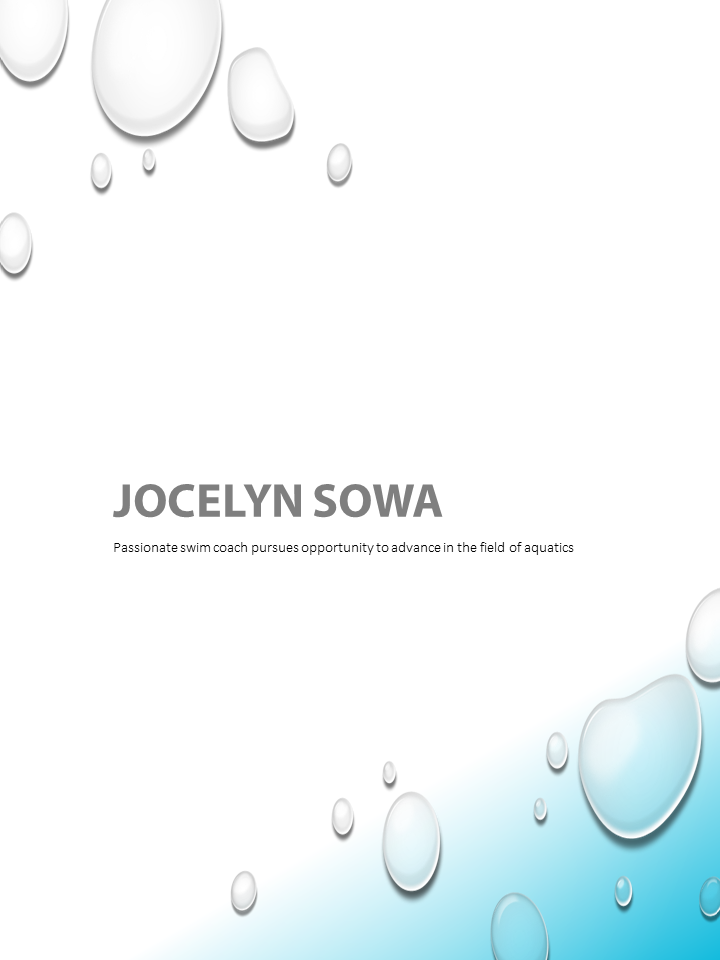 JOCELYN SOWA45154 Gayton Terrace #200 Ashburn, VA 20147 | 302.562.3363 | jasowa.mail@gmail.com Passionate swim coach pursues opportunity to advance in the field of aquatics Successful professional experience as swim coach and team manager Proven ability to collaborate with superiors, colleagues, swimmers and their families Solid personnel management experience spanning more than a decade 